Čj. 2023/5281/NMKupní smlouva(označení Pragolab: 2023/           )(v NM č. smlouvy 231484 a č. j. 2023/5281/NM)uzavřená podle ustanovení § 2079 a následujících zákona č. 89/2012 Sb., občanský zákoník, ve znění pozdějších předpisůČlánek l.Smluvní stranyProdávající: 	Pragolab s.r.o.                  		se sídlem Nad Krocínkou 55, 190 00 Praha 9                  		IČ: 480 29 289DIČ: CZ48029289 společnost zapsaná v obchodním rejstříku vedeném Městským soudem v Praze, oddíl C, vložka 14590zastoupená jednatelem Ladislavem Náměstkem XXXXXXXXXXXXXXXXXXčíslo účtu: XXXXXXXXXXXXXXXXXXXX BIC: XXXXXXXXXXtel./mail: XXXXXXXXXXXXX, XXXXXXXXXXXXXXKupující:		Národní muzeumpříspěvková organizace nepodléhající zápisu do obchodního rejstříku, zřízená Ministerstvem kultury ČR, zřizovací listina č. j. 17461/2000 ve znění pozdějších změn a doplňkůse sídlem Praha 1, Václavské náměstí 68, PSČ: 115 79IČ: 0002 3272, DIČ: CZ 0002 3272zastoupené PhDr. Michalem Lukešem, Ph.D., generálním ředitelem tel./mail:XXXXXXXXXXXXXXXX, XXXXXXXXXXXXXXXXXXXXuzavírají tuto kupní smlouvu (dále jen „Smlouva”), kterou se prodávající zavazuje, že kupujícímu odevzdá věc, která je předmětem koupě, a umožní mu nabýt vlastnické právo k ní, a kupující se zavazuje, že věc převezme a zaplatí prodávajícímu kupní cenu. Článek II.Účel a předmět smlouvyProdávající se zavazuje dodat kupujícímu unikátní numerický skenovací systém D-Scan k automatické digitalizaci celých entomologických krabic (dále jen zboží) v sestavě podle nabídky JKar.N 23-059 ze dne 27. 11. 2023, která je součástí této Smlouvy a převést na kupujícího vlastnické právo k tomuto zboží.Kupující se zavazuje zboží včetně dokladů převzít a zaplatit kupní cenu podle čl. III. této Smlouvy.Prodávající se zavazuje, že pokud je dodávané zboží považováno za tzv. ”stanovený výrobek”, bude splňovat ustanovení 13 zákona č. 22/1997 Sb., o technických požadavcích na výrobky, ve znění pozdějších předpisů.Prodávající se dále zavazuje, že odevzdání zboží bude uskutečněno v souladu s požadavky, podmínkami, parametry, specifikacemi a ostatními údaji a informacemi obsaženými ve Smlouvě a její příloze.Kupující se zavazuje poskytnout prodávajícímu nezbytnou součinnost a za dále stanovených podmínek zaplatit kupní cenu, uvedenou v čl. III této Smlouvy.Prodávající prohlašuje, že na zboží neváznou žádné právní vady (zejména zástavní práva, nájemní práva, pachty, práva předkupní apod.) a že zboží nevykazuje ani žádné faktické zjevné či skryté vady a je tedy bez dalšího provozuschopné, tj. použitelné pro stanovený účel. Prodávající dále prohlašuje, že zboží vyhovuje všem zákonným předpisům a/nebo obecně závazným právním předpisům a/nebo technickým normám platným na území České republiky (splňuje požadavky z nich plynoucí) a zboží je tedy bez jakéhokoliv omezení možné užívat na území České republiky. Zboží je nové a nepoužité. Článek III.Kupní cenaKupující zaplatí za převzaté zboží kupní cenu celkové výše 1 570 245,00 CZK bez DPH (slovy: jeden milion pět set sedmdesát tisíc dvě stě čtyřicet pět korun českých); DPH činí 21 % (329 751,45 CZK, slovy: tři sta dvacet devět tisíc sedm set padesát jedna korun českých a čtyřicet pět haléřů); kupní cena včetně DPH činí 1 899 996,45 CZK (slovy: jeden milion osm set devadesát devět tisíc devět set devadesát šest korun českých a čtyřicet pět haléřů).Shora uvedená kupní cena může být upravena v závislosti na případnou změnu daňových předpisů, týkajících se DPH.Prodávající je povinen dodat zboží do místa odevzdání zboží dohodnutém ve Smlouvě.Dopravu zboží do místa odevzdání zboží, zabalení, obal, instalaci, zprovoznění a obsluhy zajistí prodávající. Náklady na pojištění, dopravu, balné, nevratný obal, instalaci, zprovoznění, návod na obsluhu a zaškolení obsluhy jsou zahrnuty v ceně.Článek IV.Termín plněníProdávající se zavazuje dodat zboží kupujícímu do místa odevzdání podle článku V. Smlouvy a následně zboží nainstalovat, provést školení obsluhy a ve funkčním stavu zboží včetně veškeré dokumentace předat kupujícímu nejpozději do 22. 12. 2023. O předání zboží obě smluvní strany podepíší Předávací protokol.Kupující se zavazuje poskytnout prodávajícímu maximální součinnost při dodávce zboží a zajistit místo instalace zboží v souladu s instalačními podmínkami výrobce zboží, resp. prodávajícího, tak aby prodávající mohl zboží řádně zprovoznit.Dodávka se považuje za splněnou dnem zprovoznění zboží na místě odevzdání zboží, uvedeném ve Smlouvě, instalací zboží, proškolením personálu kupujícího a předáním veškeré dokumentace ke zboží. Instalaci provede servisní technik prodávajícího po dohodě s kupujícím a po oznámení kupujícího, že je připraven k instalaci.Spolu se zbožím budou dodány kupujícímu rovněž veškeré doklady vztahující se ke zboží a doklady umožňující řádné použití zboží primárně v anglickém a českém jazyce.Článek V.Místo odevzdání zbožíMístem odevzdání zboží je XXXXXXXXXXXXXXXXXXXXXXXX, XXXXXXXXXXXXXXXXXXXXXXXX.Prodávající je povinen oznámit kupujícímu písemně přesný termín odevzdání zboží, a to nejpozději 3 dny předem. Za písemné oznámení data předání zboží se považuje zaslání zprávy o termínu prostřednictvím elektronické komunikace na adresu kupujícího, uvedenou v čl. I. Smlouvy.Kupující převezme zboží v pracovních dnech v ČR: Po-Pá 9,00-16,00 hodin, pokud nebude dohodou účastníků stanoveno jinak.Článek VI.Odevzdání a převzetí zbožíO odevzdání a převzetí zboží bude vyhotoven písemný doklad, který bude podepsán oběma smluvními stranami (dále jen „předávací protokol/dodací list“). Předávací protokol/dodací list musí být přiložen k faktuře, resp. daňovému dokladu, který prodávající vystaví kupujícímu po předání zboží. Kupující je oprávněn odmítnout převzetí zboží, na kterém jsou zjištěny právní nebo faktické vady, které jsou považovány za podstatné porušení smlouvy.Okamžikem odevzdání a převzetí zboží přechází riziko poškození a ztráty zboží z prodávajícího na kupujícího. Vlastnické právo ke zboží přechází z prodávajícího na kupujícího okamžikem úplného zaplacení kupní ceny.Článek VII.Smluvní pokutaV případě nedodržení výše sjednaného termínu odevzdání zboží vzniká kupujícímu nárok na uplatnění smluvní pokuty vůči prodávajícímu ve výši 0,05 % z kupní ceny, a to za každý den prodlení.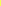 V případě prodlení kupujícího s úhradou kupní ceny uvedené v článku III. této Smlouvy je povinen kupující zaplatit prodávajícímu úrok z prodlení v zákonné výši. Článek VIII.Platební podmínky a fakturaceKupující se zavazuje zaplatit kupní cenu na základě faktury vystavené prodávajícím.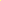 Úhrada kupní ceny bude provedena kupujícím po řádném odevzdání zboží a po obdržení následujících dokumentů od prodávajícího:faktury vystavené prodávajícím,předávajícího protokolu/dodacího listu dokládající řádné odevzdání a převzetí zboží. Datum odevzdání a převzetí zboží uvedené na tomto protokolu/dodacím listu bude dnem zdanitelného plnění.Právo vystavit fakturu vzniká prodávajícímu dnem odevzdání a převzetí zboží. Prodávající je povinen vystavit fakturu/daňový doklad nejpozději do 15 dnů ode dne uskutečnění zdanitelného plnění s platností 30 dnů od data jejího vystavení.Platby budou kupujícím prováděny bezhotovostním převodem na bankovní účet prodávajícího uvedený ve Smlouvě. Smluvní strany se dohodly, že změnu bankovního spojení a čísla účtu prodávajícího lze provést pouze písemným dodatkem k této Smlouvě.Platby budou provedeny nejpozději do 30 dnů počínaje následujícím dnem po prokazatelném doručení faktury prodávajícímu.Faktura bude obsahovat náležitosti daňového dokladu podle ustanovení zákona č. 235/2004 Sb., zákona o DPH, ve znění pozdějších předpisů, a náležitosti obchodní listiny dle ustanovení 435 zákona č. 89/2012 Sb., občanský zákoník, ve znění pozdějších předpisů.V případě, že faktura nebude obsahovat náležitosti uvedené ve Smlouvě, je kupující oprávněn vrátit prodávajícímu vystavenou fakturu se žádostí o provedení opravy či doplnění. Ode dne doručení nové doplněné, nebo opravené faktury, běží nová lhůta splatnosti.V případě prodlení s platbou vyúčtovanou v souladu s podmínkami Smlouvy zaplatí kupující prodávajícímu úrok z prodlení uvedený v čl. VII. odst. 2. Smlouvy.Vzájemný zápočet závazků a pohledávek lze provést pouze na základě vystavených daňových dokladů — faktur. Svou pohledávku na úhradu kupní ceny nebo její části je prodávající oprávněn postoupit, zastavit nebo jakkoliv právně zatížit pouze s předchozím písemným souhlasem kupujícího.Článek IX.Vady zboží a záruka za jakostKupující výslovně prohlašuje, že podpisem předávacího protokolu prodávajícímu potvrzuje, že zboží převzal bez zjevných vad.Prodávající poskytuje kupujícímu záruku za jakost, kterou přejímá závazek, že zboží a každá jeho část bude prosta jakýchkoliv vad, věcných i právních, a že zboží bude po celou záruční dobu způsobilé ke smluvenému, jinak obvyklému účelu nebo účelu uvedenému v této Smlouvě, nebo si zachová smluvené, jinak obvyklé vlastnosti.Prodávající poskytuje záruku za jakost zboží v délce trvání 24 měsíců od data podpisu předávacího protokolu oběma smluvními stranami. Po uplynutí této lhůty bude prodávající účtovat opravy podle platného ceníku.Pro případ, že kupující zjistí v záruční době vady zboží, je povinen bez zbytečného odkladu písemně je oznámit prodávajícímu. V oznámení vad musí být vada popsána a musí v něm být uvedena volba mezi níže uvedenými nároky.Při zjištění, že dodané zboží nebo jeho část vykazuje v záruční době vady, má kupující na základě své volby zároveň právo buď:požadovat odstranění vad dodáním náhradního zboží za zboží vadné v přiměřené lhůtě, jedná-li se o vady, jež činí dodané zboží nepoužitelným, nebopožadovat odstranění vad dodáním chybějícího zboží do 30 dnů od oznámení vady prodávajícímu, pokud se smluvní strany nedohodnou jinak, nebopožadovat odstranění právních vad do přiměřené lhůty od oznámení vady prodávajícímu, pokud se smluvní strany nedohodnou jinak, nebopožadovat odstranění vad opravou zboží, jestliže se jedná o vady opravitelné, neboodstoupit od smlouvy.Záruka se nevztahuje na vady vzniklé neodborným zásahem kupujícího nebo třetí osoby. Prodávající dále neodpovídá za vady vzniklé nesprávným způsobem skladování kupujícím, nesprávným zapojením, pokud je neprovádí sám prodávající, nedodržením návodu k použití, použitím nevhodných provozních prostředků, poškozením vnější událostí, případně dalšími okolnostmi mimo vůli prodávajícího.Jestliže se během záruční doby vyskytnou na zboží vady, je prodávající povinen zahájit jejich odstranění na výzvu kupujícího. (v případě nebezpečí prodlení je možné oznámení vady uskutečnit telefonicky, případně e-mailem); takovou výzvu kupující následně zašle i dopisem.Kupující se v této souvislosti zavazuje umožnit zástupcům prodávajícího vstup do prostor, v nichž bude zboží provozováno, a to jak pro odstranění případných reklamovaných vad v záruční i pozáruční době, tak i pro případnou prostou kontrolu či údržbu dodaného zboží.Článek X.Náhrada škody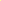 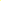 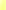 Smluvní strany jsou vzájemně zavázány k náhradě prokazatelné škody, kterou by jedna strana způsobila druhé porušením povinností daných Smlouvou nebo v souvislosti s prováděním Smlouvy. Pro náhradu škody platí ustanovení 2913 a násl. zákona č. 89/2012 Sb., občanský zákoník. Smluvní strany se dohodly, že náhrada škody zahrnuje výhradně skutečnou škodu.Článek XI.Odstoupení od smlouvyZa podstatné porušení této Smlouvy je považováno nedodržení ujednání o termínu odevzdání zboží.Podstatným porušením Smlouvy je nesplnění povinnosti kupujícího, uvedené v čl. IV, odst. 2 této Smlouvy, a to ani v náhradní lhůtě, kterou určí prodávající, a dále prodlení kupujícího s úhradou kupní ceny o více jak 60 dnů. V případě odstoupení od Smlouvy z důvodů výše uvedených podstatných porušení Smlouvy je odstupující strana povinna to bez zbytečného odkladu prokazatelně oznámit.Článek XII.Závěrečná ustanoveníZměny a dodatky této Smlouvy mohou být prováděny pouze po dohodě obou smluvních stran, a to formou číslovaného písemného dodatku řádně podepsaného oprávněnými zástupci obou smluvních stran. Případné změny osob uvedených v záhlaví smlouvy, či jejich telefonických, faxových nebo e-mailových spojení, se považují za změněné dnem doručení oznámení této změny druhé smluvní straně.Právní vztahy mezi smluvními stranami touto Smlouvou výslovně neupravené se řídí obecně platnými právními předpisy, zejména zákonem č. 89/2012 Sb., občanský zákoník, ve znění pozdějších předpisů.Tato Smlouva nabývá platnosti a účinnosti dnem jejího podpisu oprávněnými osobami obou smluvních stran a účinnosti dnem uveřejnění v registru smluv.Veškerá ujednání mezi smluvními stranami, ať ústní nebo písemná, předcházející podpisu Smlouvy a vztahující se k této Smlouvě, ztrácejí podpisem Smlouvy platnost.Smluvní strany vylučují rozhodčí řízení jako možnost řešení sporů.Smlouva je vyhotovena ve třech stejnopisech s platností originálu. Kupující obdrží dva stejnopisy, prodávající jeden stejnopis.Článek XIII.Obsah smlouvySmlouva se skládá z vlastního textu Smlouvy a přílohy, která tvoří nedílnou součást Smlouvy. Smlouva a níže uvedená příloha se vzájemně doplňují a vysvětlují. V případě nejednoznačnosti nebo rozporu mají přednost ustanovení jednotlivých článků Smlouvy před ustanoveními přílohy.Příloha 1 - cenová nabídka JKar.N 23-059 ze dne 27. 11. 2023V Praze, dne …….…..….. 2023				V …………......….…., dne …….……… 2023za Pragolab s.r.o.						za Národní muzeum…………………..……………………….		…………………………………………….Ladislav Náměstek						PhDr. Michal Lukeš, Ph.D.jednatel							generální ředitelPříloha č. 1 smlouvy č. 231484:Cenová nabídka č. JKar.N 23-059 ze dne 27. 11. 2023Nabídka JKar.N 23-059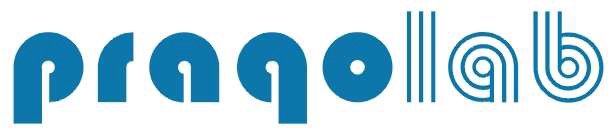  Dodavatel:		 Odběratel:	Pragolab s.r.o.Nad Krocínkou 55/285 190 00 Praha 9IČ: 48029289, DIČ: CZ48029289Firma zapsána u Měst. soudu v Praze oddíl C, vložka 14590Tel: +420 284 813 020e-mail: pragolab@pragolab.cz Internet: www.pragolab.czNárodní muzeumVáclavské náměstí 1700/68 115 79 Praha 1IČ: 00023272, DIČ: CZ00023272 Platební údaje:		 Obchodní údaje:	Způsob úhrady:	Bankovním převodemPožadovaná záloha:	0,00 KčÚrok:	0,05Splatnost dní:	14Doprava:záruka na systém 24 měsícůceně zahrnuta doprava, instalace a zaškoleníV případě objednání uvádějte číslo této nabídky. Objednávku, prosím, zasílejte na pragolab@pragolab.cz.XXXXXXXXXXXXXXXXXXXXXXXXVystavil  XXXX XXXXXXXXXXXStrana 1 z 1FQ 03/004	REV.: 0Číslo dokladu:JKar.N 23-059Datum:27.11.2023Referent:XXXXXXXXXDatum platnosti:28.12.2023skenovací platforma D-ScanPopisČísloMnožstvíCena za jedn.Cena bez DPHDPHCena celkemskenovací platforma TBM D-scan1 Ks1 570 245,001 570 245,00 21%329 751,451 899 996,45Celkem:1 mj1 570 245,00329 751,451 899 996,45